413-COLLEGE  FACILITY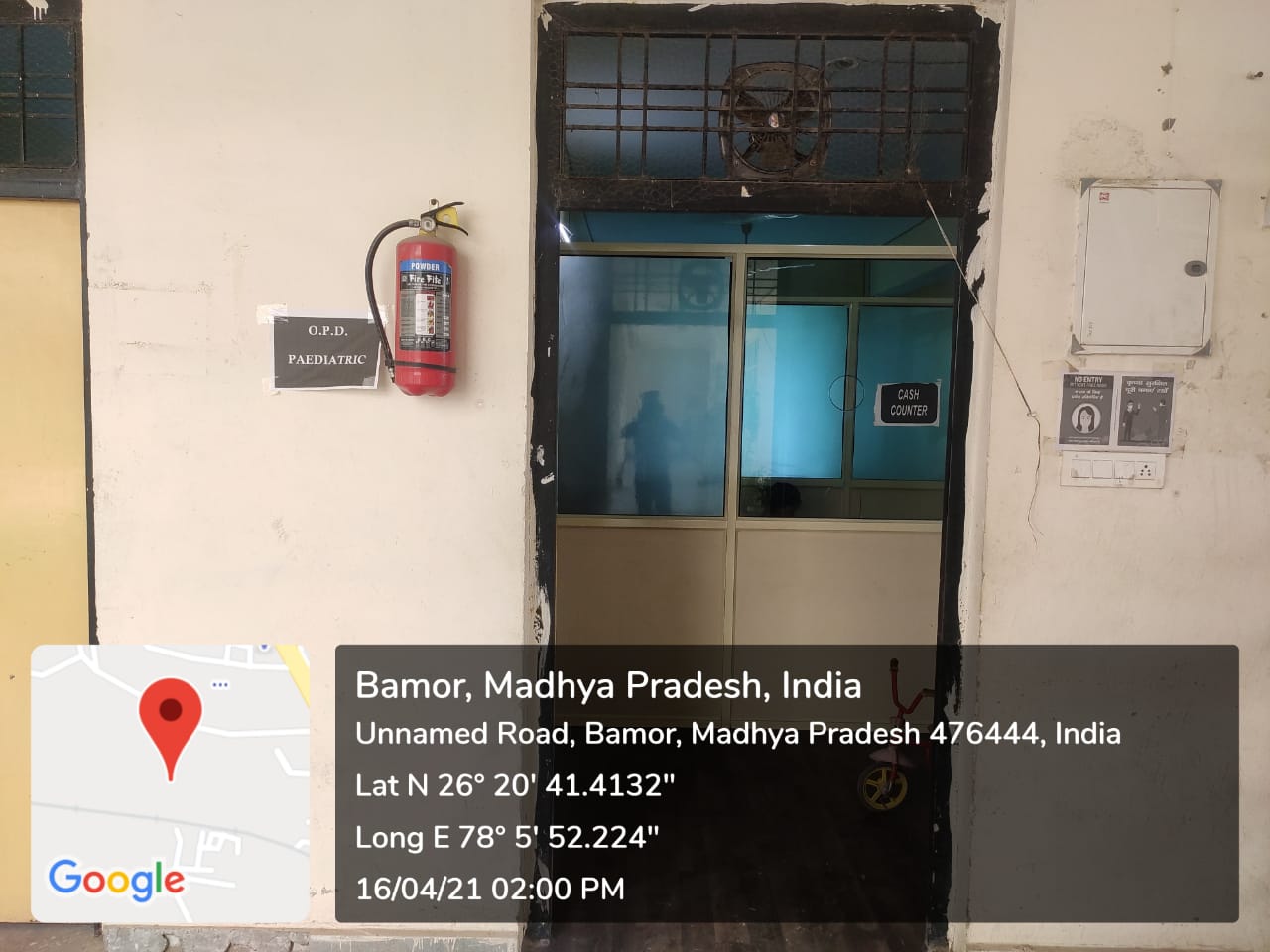 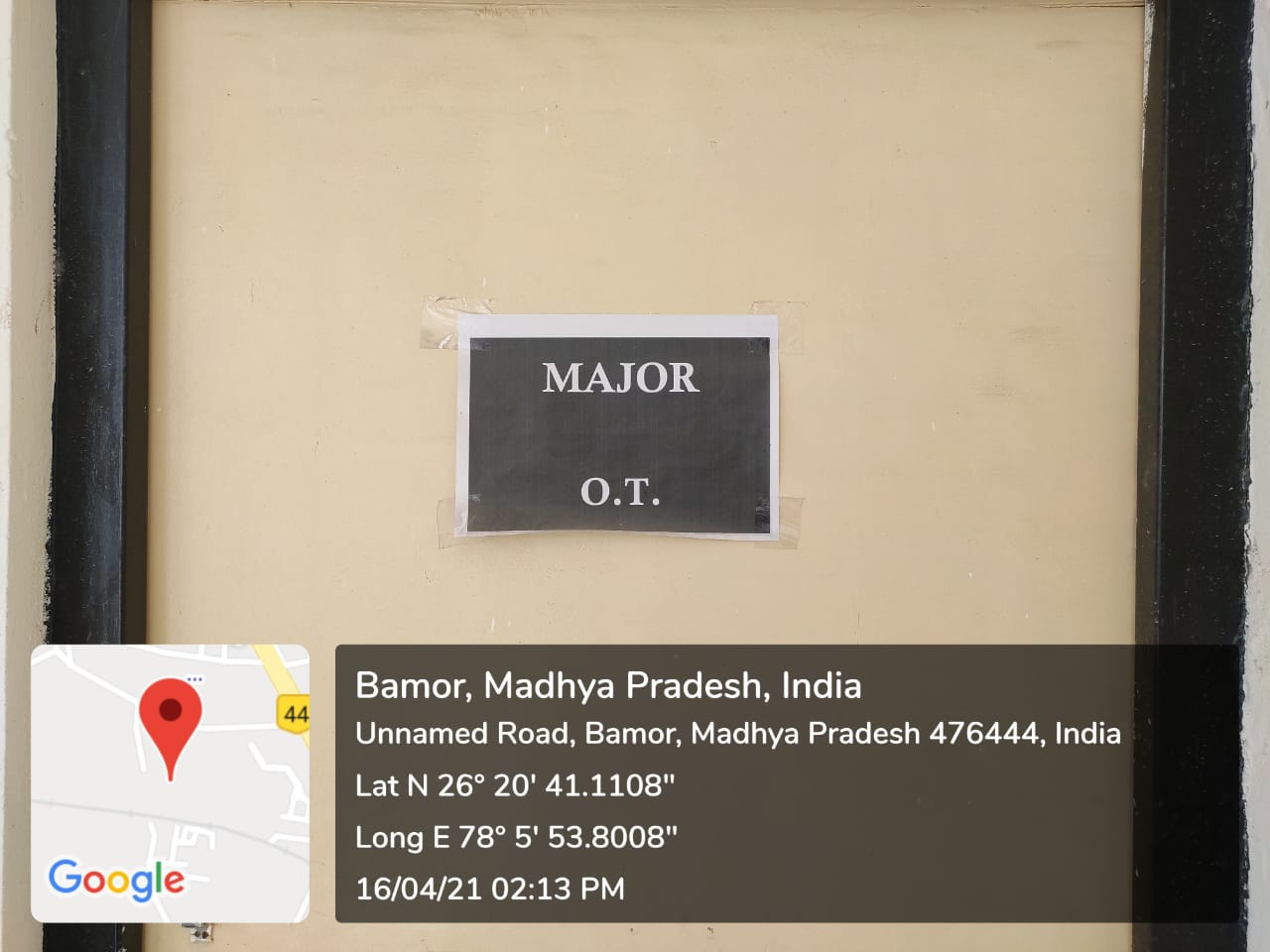 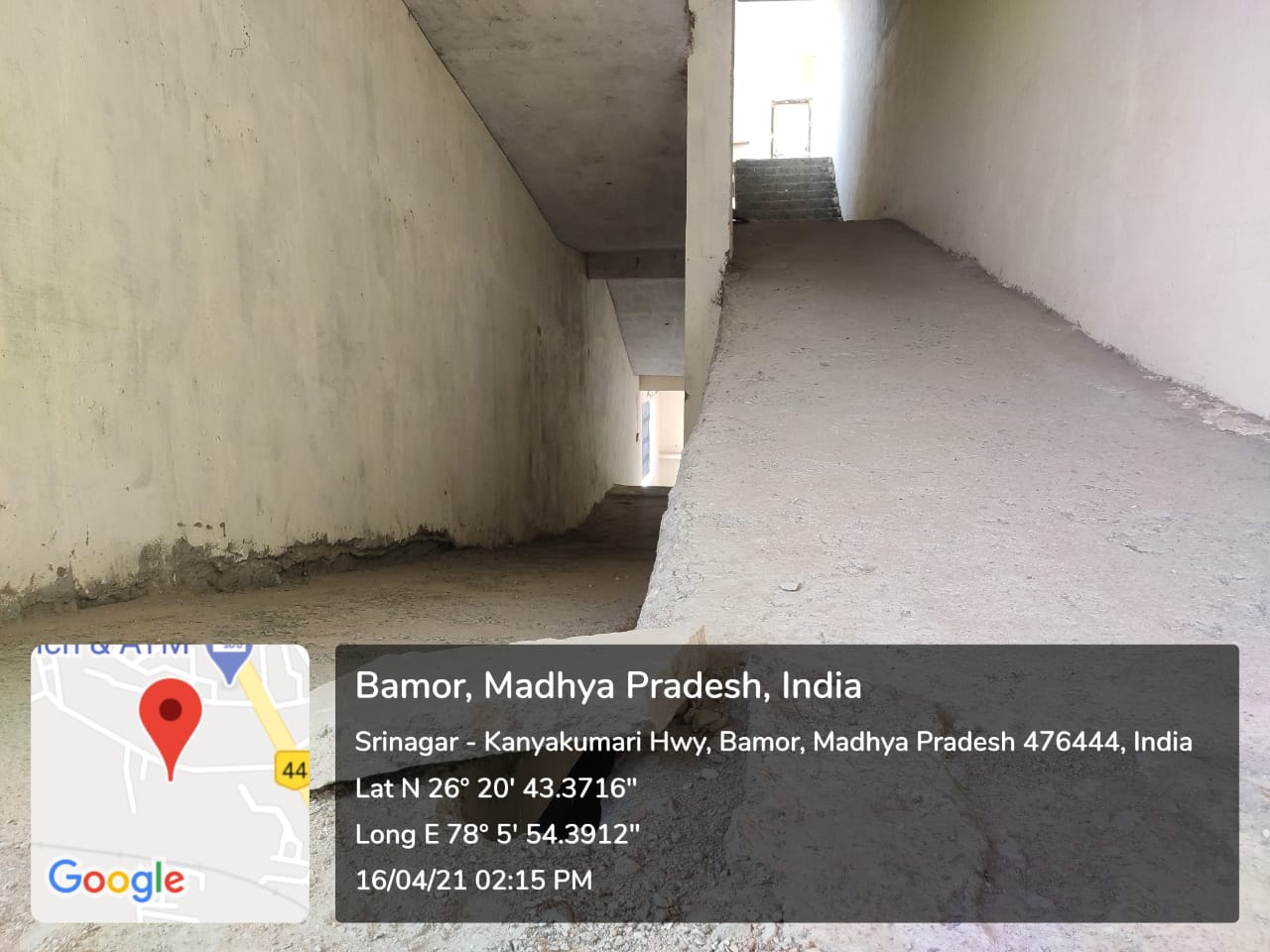 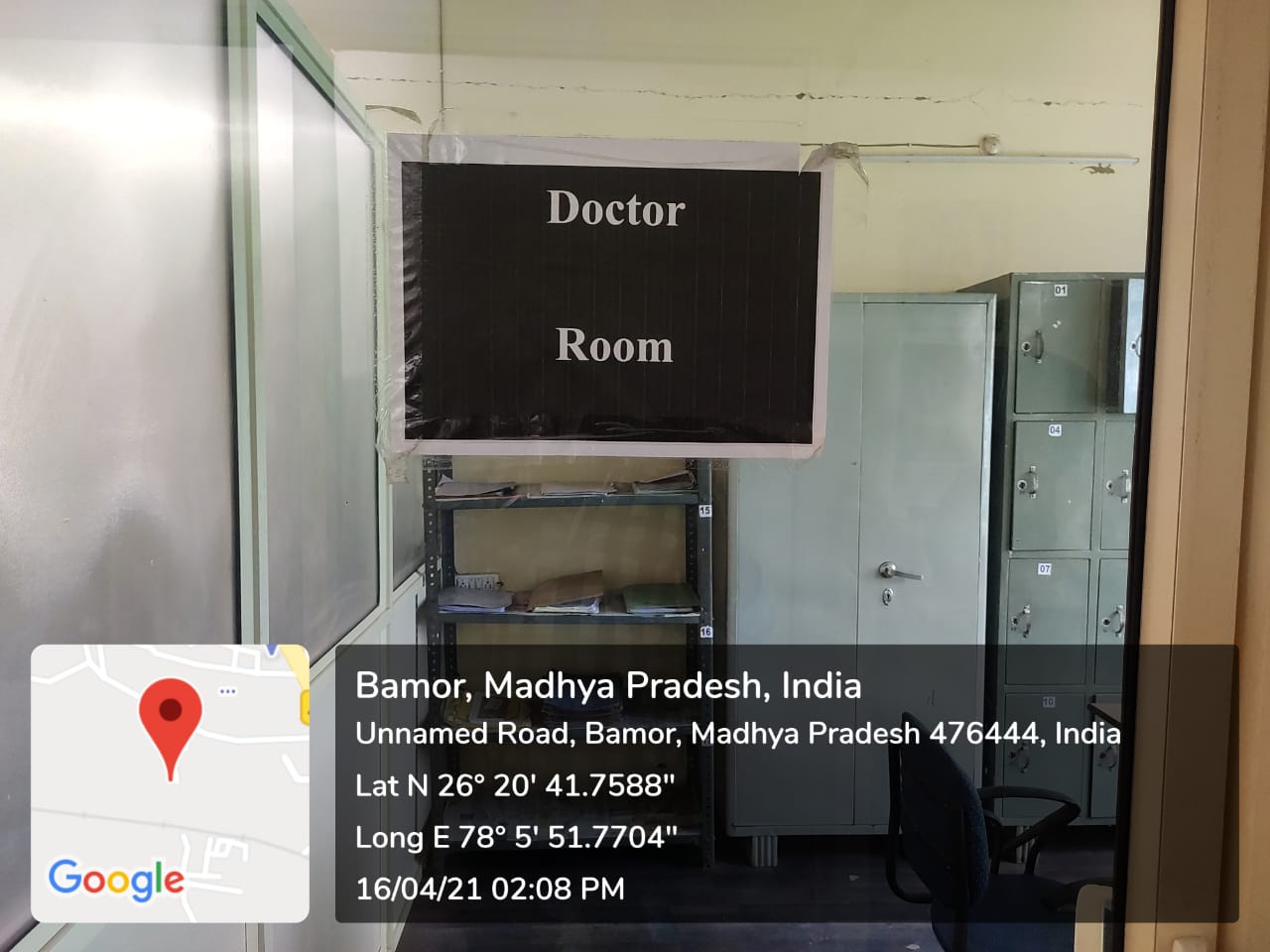 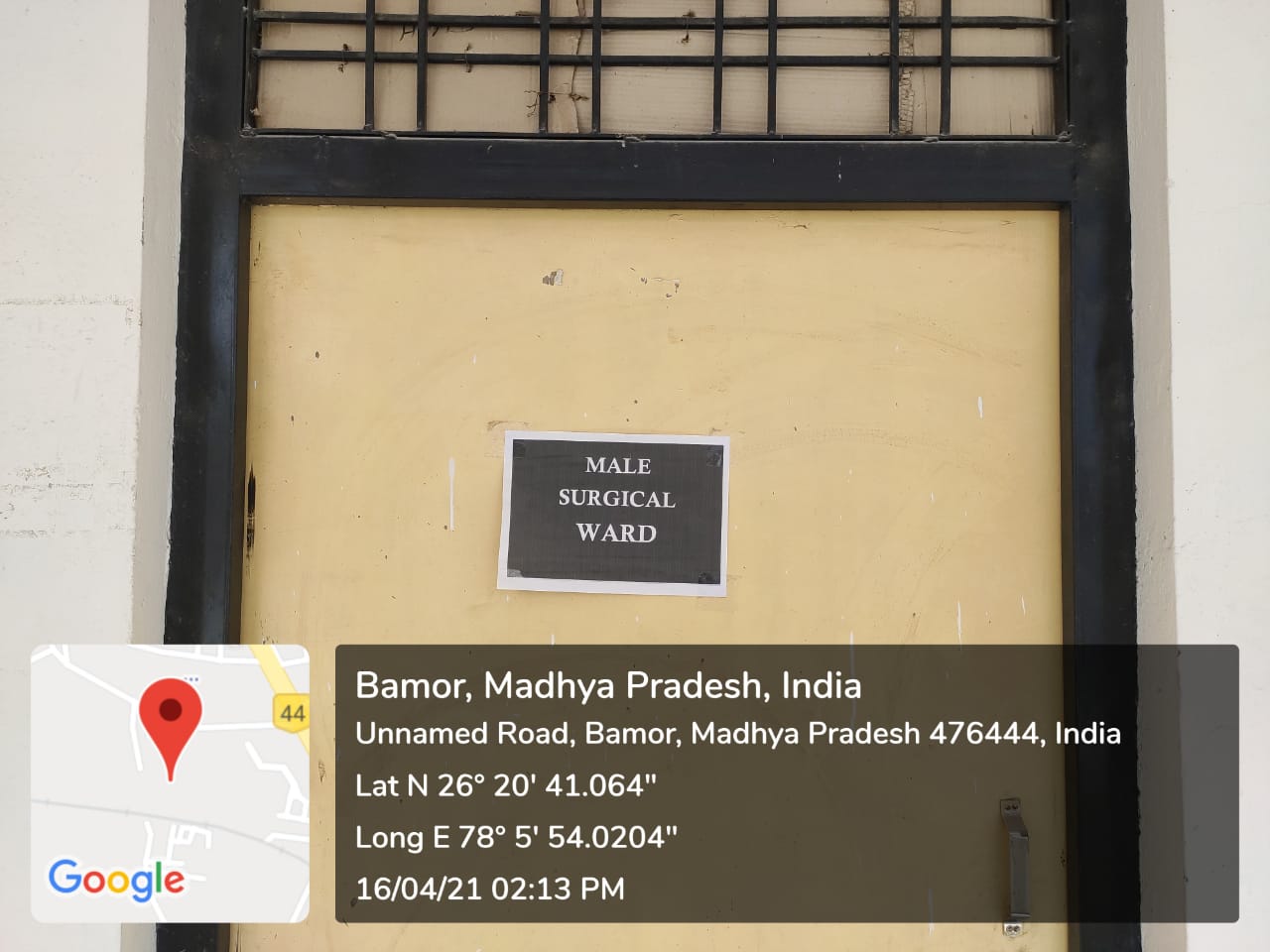 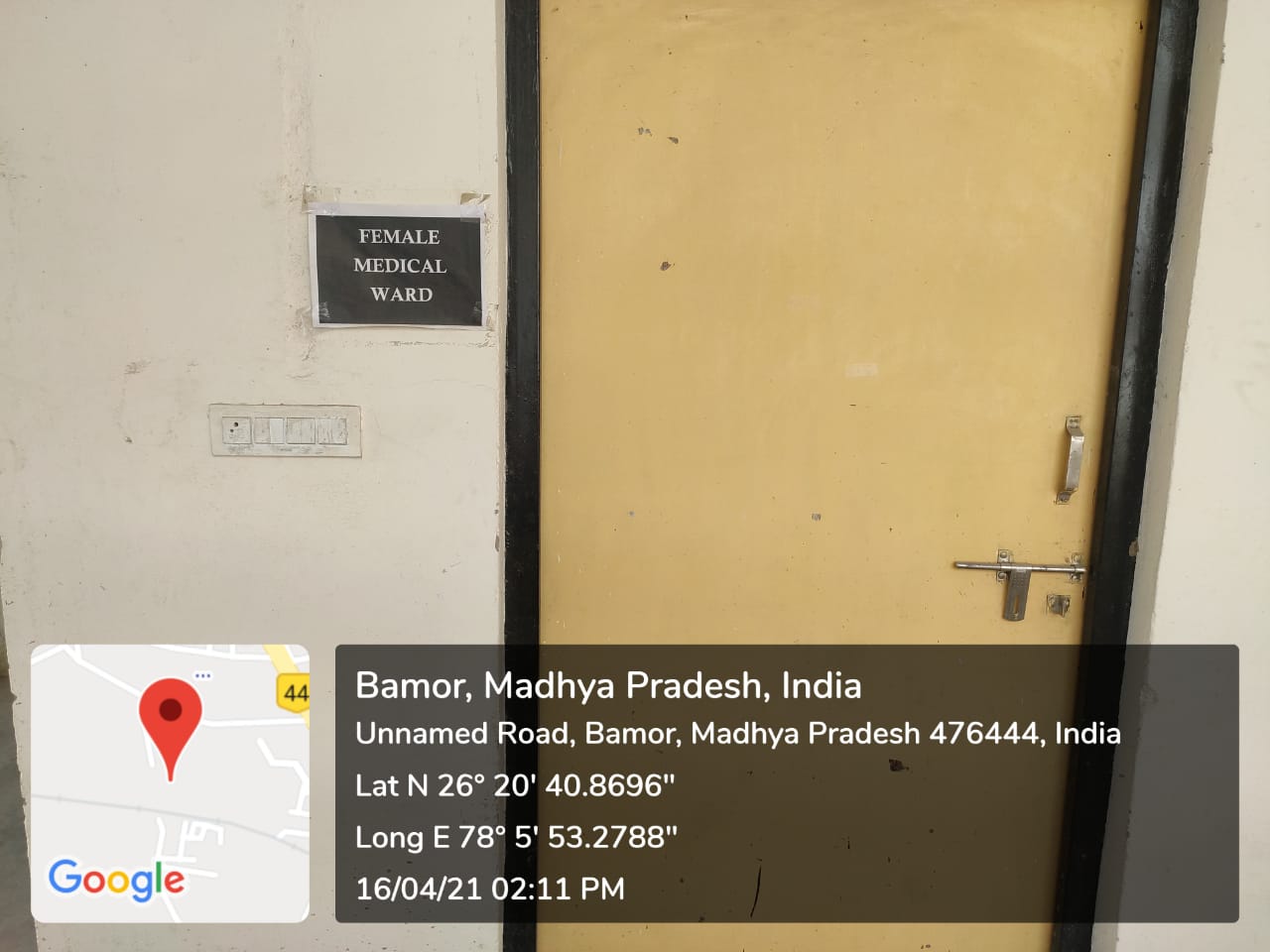 